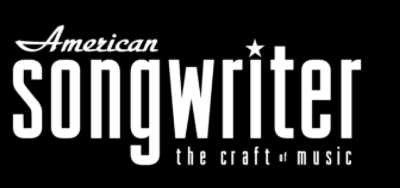 December 3, 2020603.9K Onlinehttps://americansongwriter.com/wish-me-well-three-yfn-lucci-album-feature/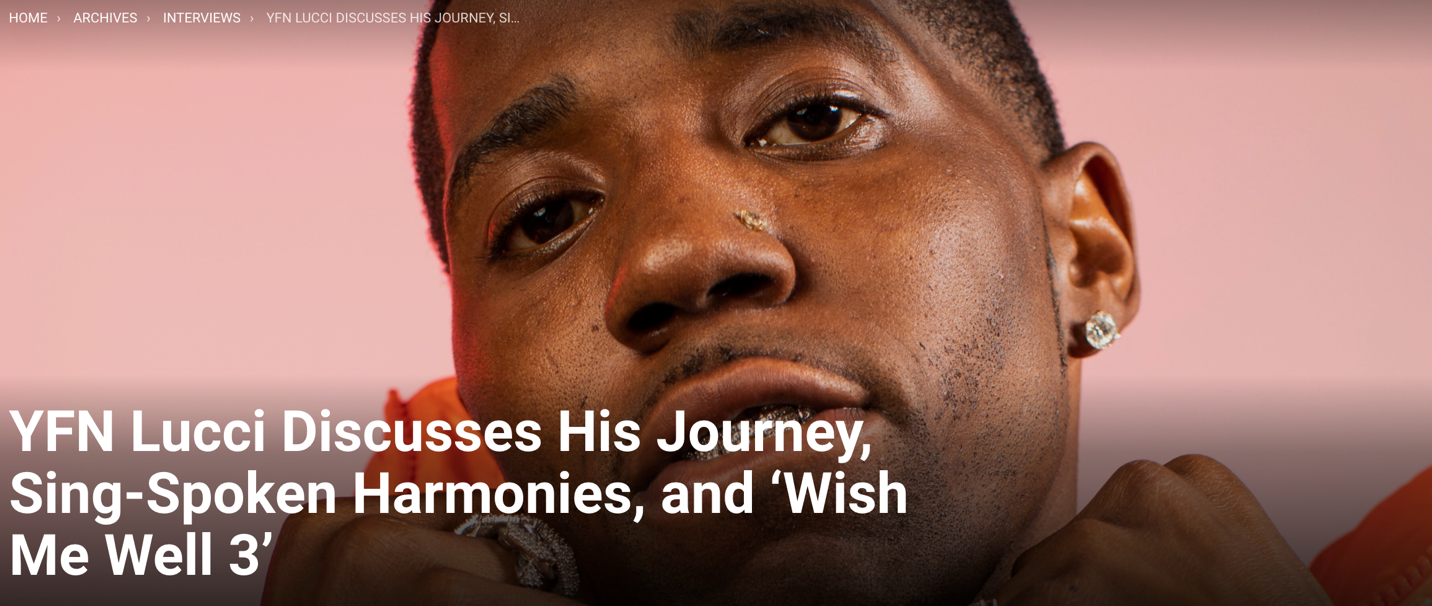 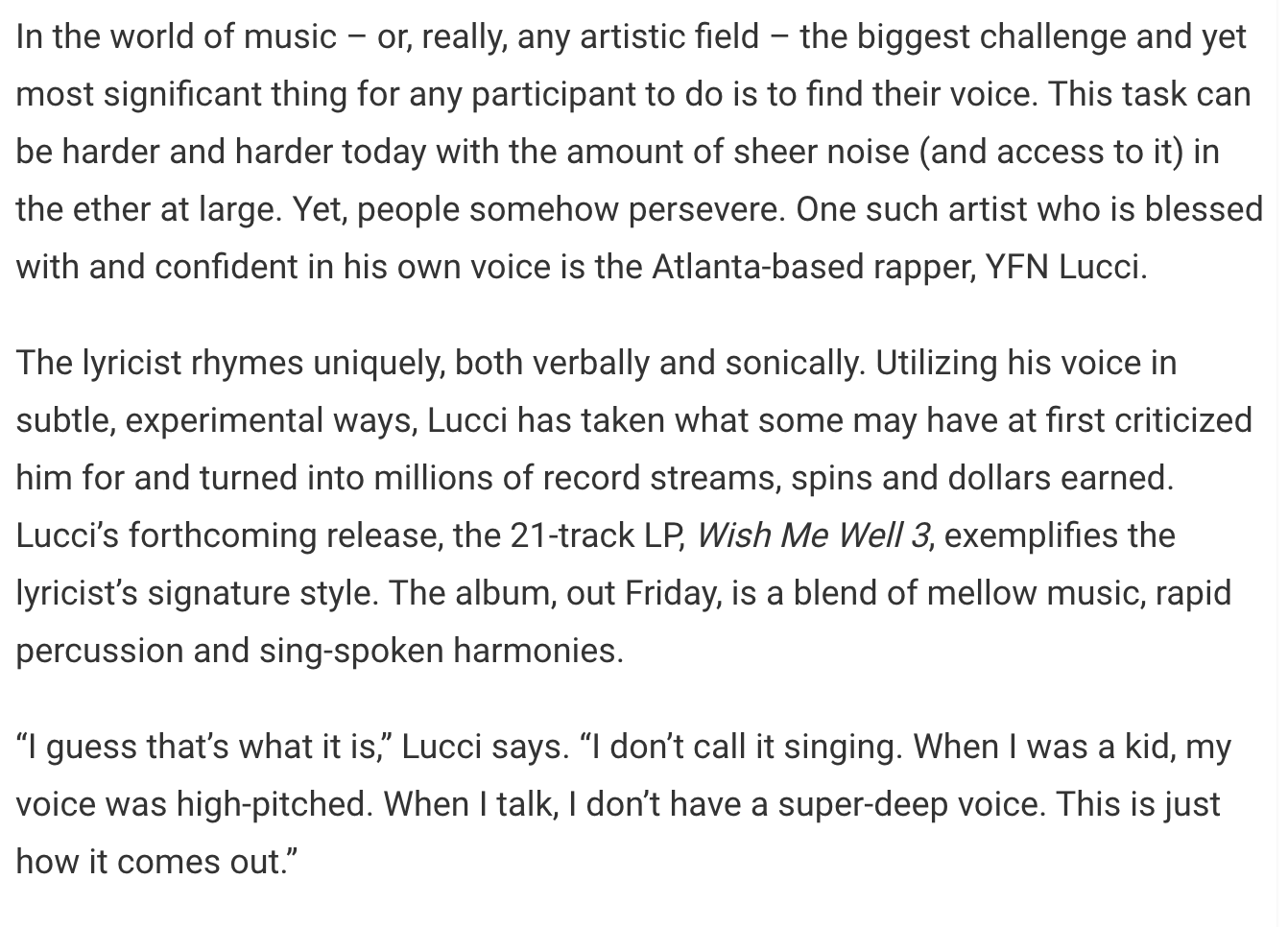 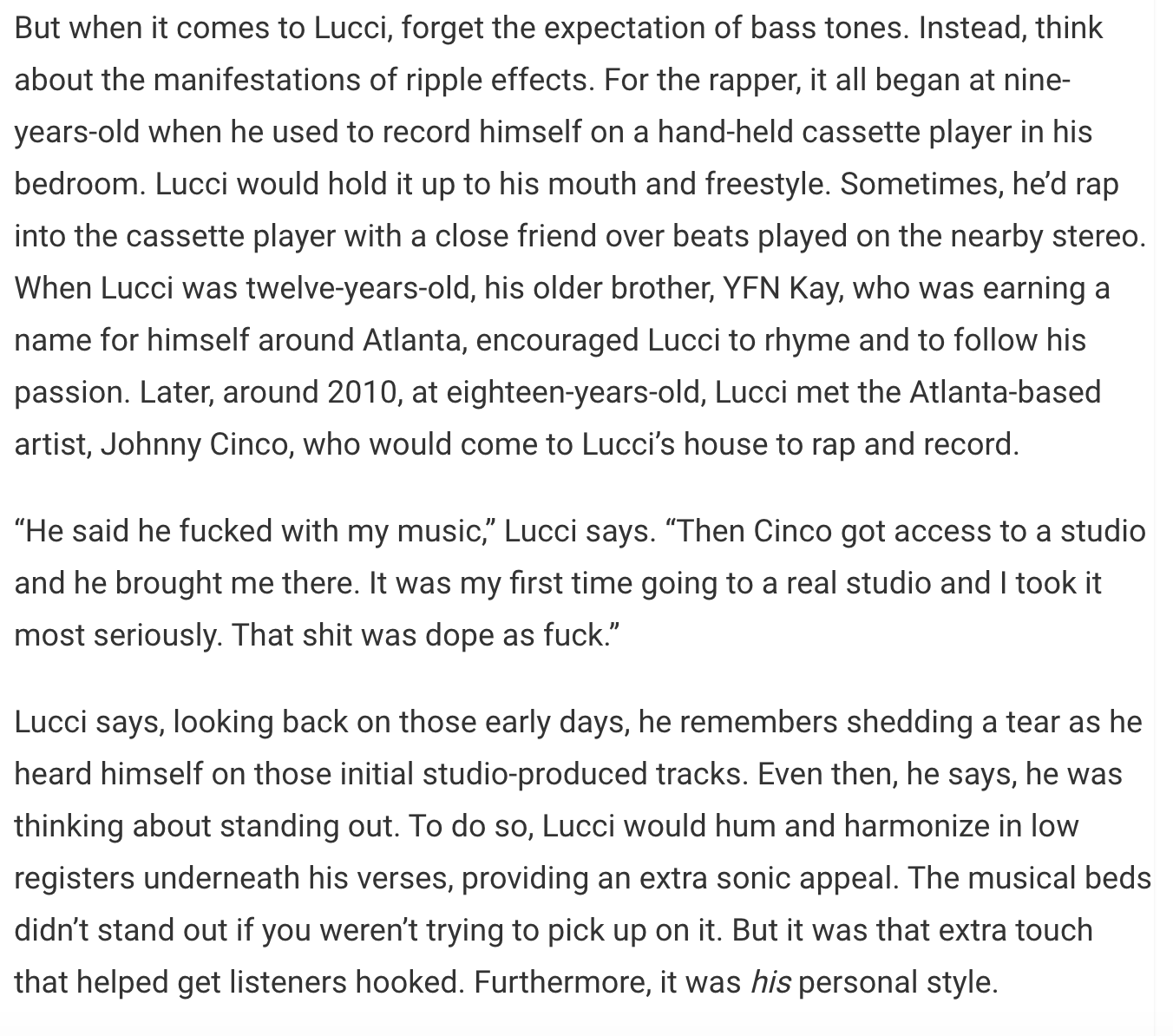 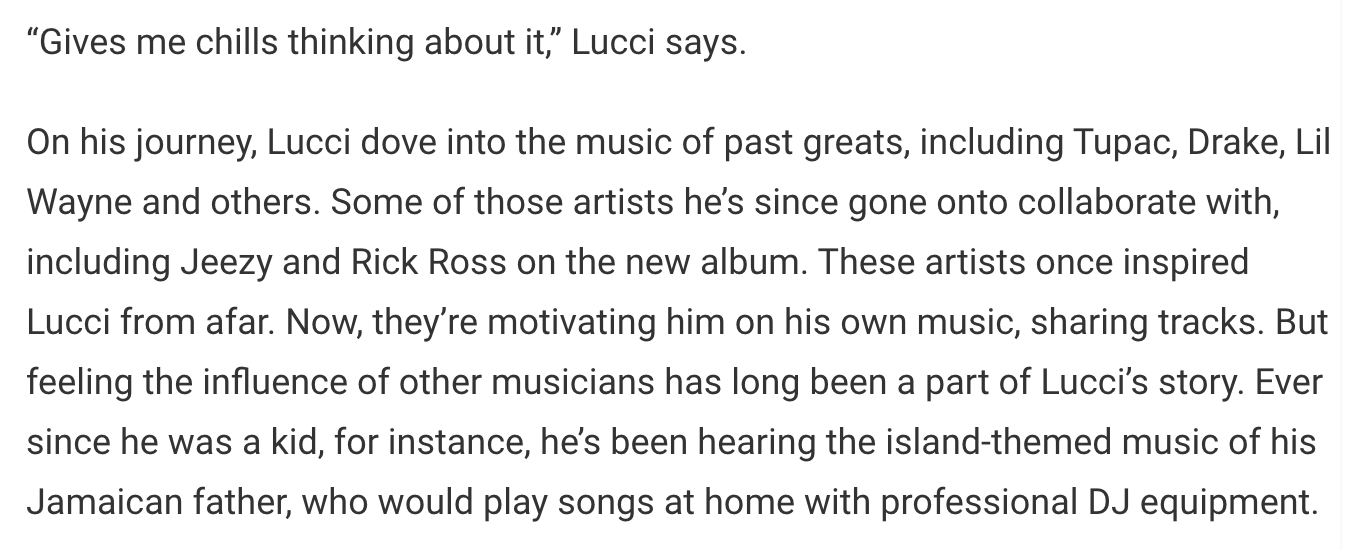 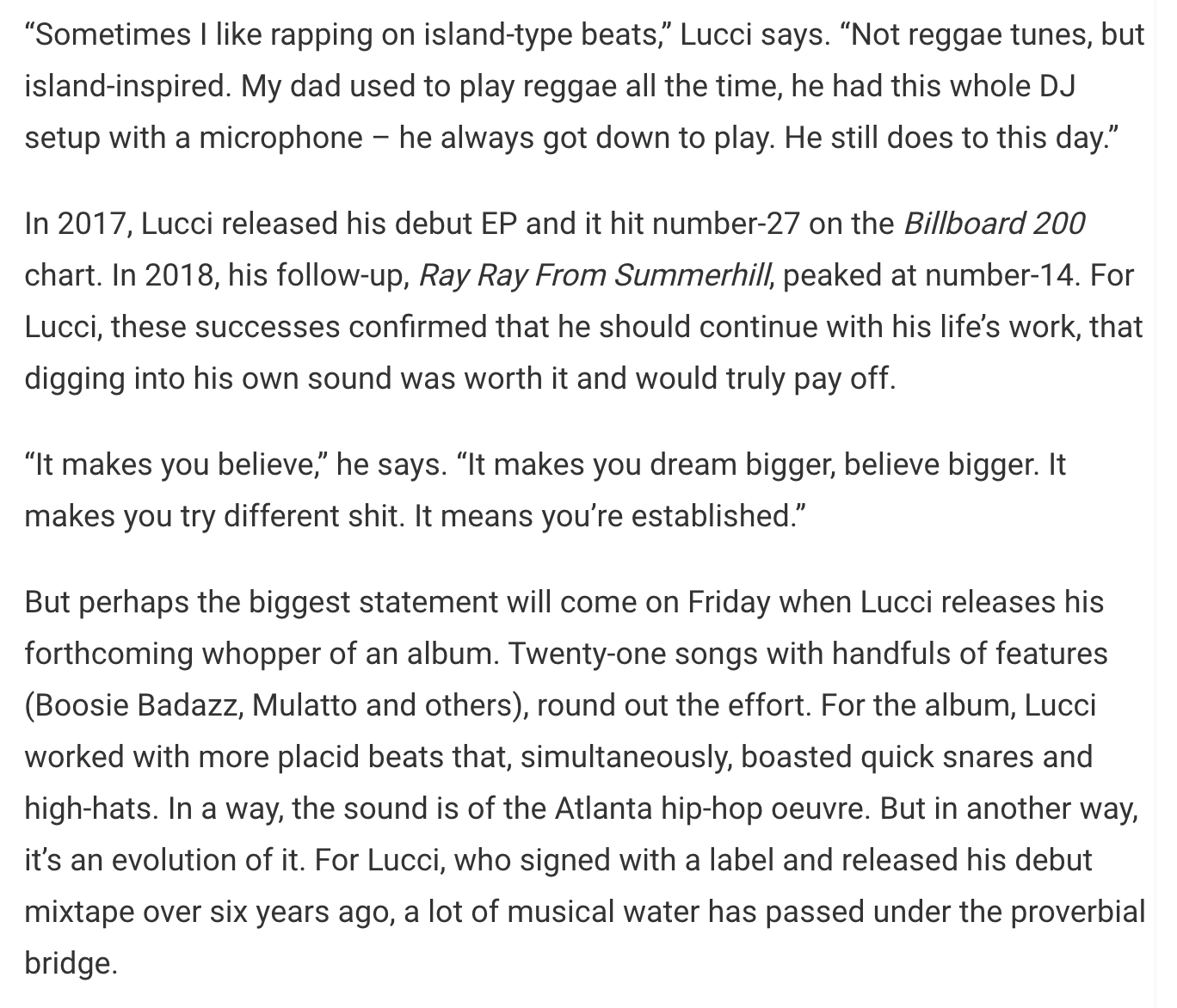 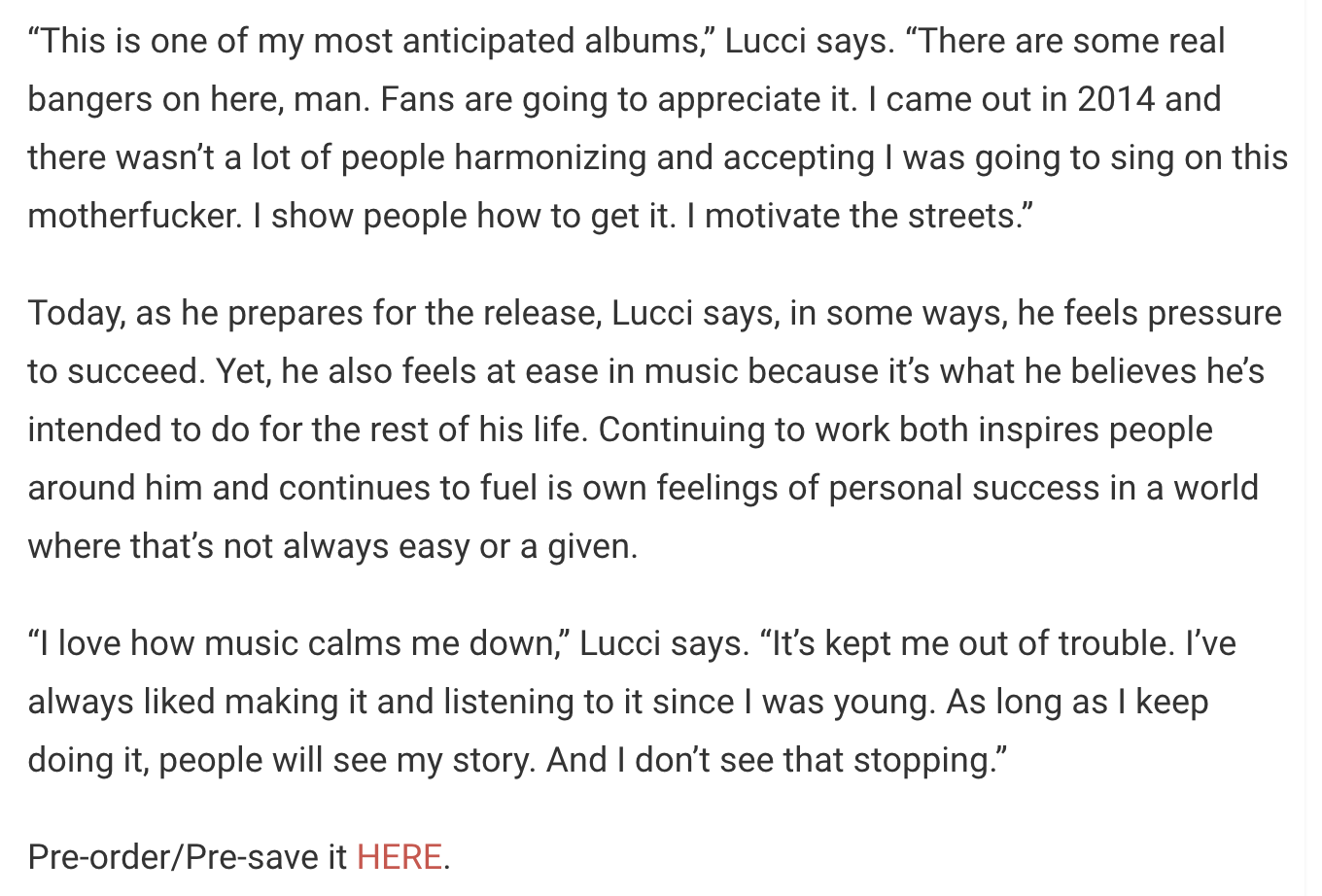 